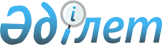 Еңбекшілдер аудандық мәслихатының 2013 жылғы 9 қаңтардағы № С-12/5 "Еңбекшілдер ауданында салық салу мақсаты үшін ауылдық елді мекендердің және ауыл шаруашылығына арналған жерлерге бағалау аймақтары шекараларының және жер учаскелері үшін төлемақының базалық ставкаларына түзету коэффициенттерiн бекіту туралы" шешіміне өзгерістер енгізу туралы
					
			Күшін жойған
			
			
		
					Ақмола облысы Еңбекшілдер аудандық мәслихатының 2013 жылғы 7 қарашадағы № С-23/2 шешімі. Ақмола облысының Әділет департаментінде 2013 жылғы 9 желтоқсанда № 3911 болып тіркелді. Күші жойылды - Ақмола облысы Біржан сал ауданы мәслихатының 2018 жылғы 29 наурыздағы № С-22/8 шешімімен
      Ескерту. Күші жойылды - Ақмола облысы Біржан сал ауданы мәслихатының 29.03.2018 № С-22/8 (ресми жарияланған күнінен бастап қолданысқа енгізіледі) шешімімен.

      РҚАО ескертпесі.

      Құжаттың мәтінінде түпнұсқаның пунктуациясы мен орфографиясы сақталған.
      Қазақстан Республикасының 2003 жылғы 20 маусымдағы Жер кодексінің 11 бабына, Қазақстан Республикасының 2001 жылғы 23 қаңтардағы "Қазақстан Республикасындағы жергілікті мемлекеттік басқару және өзін-өзі басқару туралы" Заңының 6 бабына сәйкес, Еңбекшілдер аудандық мәслихаты ШЕШІМ ЕТТІ:
      1. Еңбекшілдер аудандық мәслихатының "Еңбекшілдер ауданында салық салу мақсаты үшін ауылдық елді мекендердің және ауыл шаруашылығына арналған жерлерге бағалау аймақтары шекараларының және жер учаскелері үшін төлемақының базалық ставкаларына түзету коэффициенттерiн бекіту туралы" 2013 жылғы 9 қаңтардағы № С-12/5 (Нормативтік құқықтық актілерді мемлекеттік тіркеу тізілімінде № 3645 тіркелген, 2013 жылғы 15 ақпанда "Жаңа дәуір", "Сельская новь" аудандық газеттерінде жарияланған) шешіміне келесі өзгерістер енгізілсін:
      шешімнің атауы жаңа редакцияда баяндалсын:
      "Еңбекшілдер ауданының ауылдық елді мекендердегі жер учаскелері үшін төлемақының базалық ставкаларына түзету коэффициенттерін бекіту туралы";
       1 тармақ жаңа редакцияда баяндалсын:
       "1. Еңбекшілдер ауданының ауылдық елді мекендердегі жер учаскелері үшін төлемақының базалық ставкаларына түзету коэффициенттері қосымшаға сәйкес бекітілсін.";
       1 қосымша осы шешімнің қосымшасына сәйкес жаңа редакцияда баяндалсын;
       2 қосымша алынып тасталсын.
      2. Осы шешім Ақмола облысының Әділет департаментінде мемлекеттік тіркелген күннен бастап күшіне енеді және ресми жарияланған күннен бастап қолданысқа енгізіледі.
      "КЕЛІСІЛДІ" Еңбекшілдер ауданының ауылдық елді мекендердегі жер учаскелері үшін төлемақының базалық ставкаларына түзету коэффициенттері
					© 2012. Қазақстан Республикасы Әділет министрлігінің «Қазақстан Республикасының Заңнама және құқықтық ақпарат институты» ШЖҚ РМК
				
      Аудандық мәслихат
сессиясының төрайымы

Ү.Кшенова

      Аудандық мәслихаттың
хатшысы

С.Есполов

      Еңбекшілдер ауданының
әкімі

А.Садуақасұлы
Еңбекшілдер аудандық мәслихатының
2013 жылғы 7 қарашадағы № С-23/2
шешіміне қосымша
Аймақ №
Жер салығының базалық мөлшеріне ұсынылатын түзету коэффициенттері
Елді мекендердің атаулары
I
1,3
01-173-001 Заозерный селосы
I
1,5
01-172-006 Үлгі ауылы
I
1,3
01-172-004 Андықожа батыр ауылы
I
1,3
01-172-011 Макинка селосы
I
1,3
01-172-001 Бірсуат селосы
I
1,34
Аймақ бойынша орташа маңызы
II
1,2
01-172-006 Жөкей селосы
II
1,1
01-172-006 Қызылұйым селосы
II
1,1
01-172-006 Карловка селосы
II
1,1
01-172-006 Трамбовка селосы
II
1,0
01-172-006 Ұйымшыл селосы
II
1,2
01-172-011 Пригорхоз селосы
II
1,2
01-172-007 Кеңащы селосы
II
1,2
01-172-010 Невское селосы
II
1,0
01-172-003 Аңғал батыр ауылы
II
1,0
01-172-012 Қоғам селосы
II
1,0
01-172-012 Мақпал селосы
II
1,1
01-172-012 Бұланды селосы
II
1,0
01-172-012 Қарағай селосы
II
1,0
01-172-012 Қаратал селосы
II
1,1
01-172-005 Заураловка селосы
II
1,0
01-172-005 Құдықағаш селосы
II
1,0
01-172-005 Яблоновка селосы
II
1,0
01-172-002 Баймырза селосы
II
1,2
01-172-001 Сәуле селосы
II
1,0
01-172-009 Мамай селосы
II
1,2
01-172-034 Еңбекшілдер селосы
II
1,1
01-172-034 Ақтас селосы
II
1,1
01-172-034 Ақбұлақ селосы
II
1,0
01-172-008 Краснофлот селосы
II
1,08
Аймақ бойынша орташа маңызы
III
0,9
01-172-003 Жаңалық селосы
III
0,8
01-172-002 Шошқалы селосы
III
0,8
01-172-032 Уәлихан селосы
III
0,9
01-172-032 Алға селосы
III
0,8
01-172-032 Көдебас селосы
III
0,8
01-172-034 Атансор селосы
III
0,83
Аймақ бойынша орташа маңызы
IV
0,6
01-172-030 Сапақ селосы
IV
0,6
01-172-030 Ақсу селосы
IV
0,6
Аймақ бойынша орташа маңызы